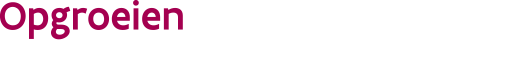 ////////////////////////////////////////////////////////////////////////////////////////////////////////////////////////////////////////////////////////////////////////////////////////////////////////////////////////////////////////////////////////////////////Identificatiegegevens van de aanvragerPersoonlijke gegevensGegevens vorige praktijkopleiderAdministratieve en financiële gegevens nieuwe praktijkopleiderIk verklaar volgend document toe te voegen bij de aanvraagOndertekening door de aanvragerIk verklaar dat deze aanvraag echt en volledig is.Ondertekening door de praktijkopleider Ik geef toestemming aan onderstaande huisarts in opleiding om zittingen uit te voeren als consultatiebureau-arts.Bezorg dit formulier aan OpgroeienOpgroeienTeam VoorzieningenbeleidKlantenmanagement artsen en consultatiebureausHallepoortlaan 27
1060  BRUSSELTel: 02/ 533 14 70Email: cbartsen@opgroeien.beWaarvoor dient dit formulier?Met dit formulier vraag je een wijziging aan van je praktijkopleider als huisarts in opleiding.Waar kan je terecht voor meer informatie?In de toelichting op de website. Op deze webpagina vind je ook informatie die je kan helpen bij het invullen van dit formulier.
Is het niet duidelijk? Stel je vraag via cbartsen@opgroeien.be. Aan wie bezorg je de aanvraag?Je bezorgt de aanvraag aan Opgroeien via bovenvermeld e-mailadres.
Je bezorgt enkel de aanvraag, je moet geen documenten meesturen.Aan welke voorwaarden moet je formulier voldoen?Het formulier moet volledig ingevuld en ondertekend zijn.naam voornaamgeboortedatum    /      /             /      /         rijksregisternummerstraat en nummer (correspondentieadres)straat en nummer (correspondentieadres)postnummer en gemeente(correspondentieadres)postnummer en gemeente(correspondentieadres)geslachtgeslacht    vrouw                          man                       onbepaald       telefoonnummertelefoonnummere-mailadresRIZIV-nummernaam van de praktijkopleider RIZIV-nummerondernemingsnummer...naam van de praktijkopleider naam van de praktijkopleider RIZIV-nummerRIZIV-nummere-mailadrese-mailadresondernemingsnummerondernemingsnummer....rechtsvorm/type entiteitrechtsvorm/type entiteitmaatschappelijke naammaatschappelijke naamadres:straat en nummeradres:straat en nummeradres:postcode en gemeenteadres:postcode en gemeenteIBAN van de onderneming praktijkopleiderHet bankattestdatumdagmaandjaarhandtekeningvoor- en achternaamnaam  HAIOvoornaam HAIOOpleiding HAIOStageperiode van:dagmaandjaartot tot dagmaandjaarvoor- en achternaam praktijkopleiderdatumdagmaandjaarhandtekening